FICHE DE PARTICIPATION AUX JOURNEES PORTES OUVERTESdes Jeudi 17 et Vendredi 18 février 2022(à retourner avant le lundi 7 février 2022)Nom de l’établissement : …………………………………………………………………………..Adresse : …………………………………………………………………………………………...Téléphone : 05 96  ……………………. Mobile : 06 96 …………………………………………..E-mail : …………………………………………………………………………………………….                               Personne à contacter : Nom : ……………………………………………………………………….Tel : …………………………………………………………………………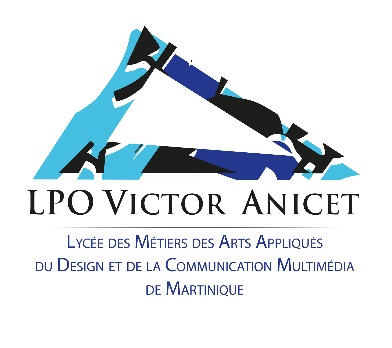 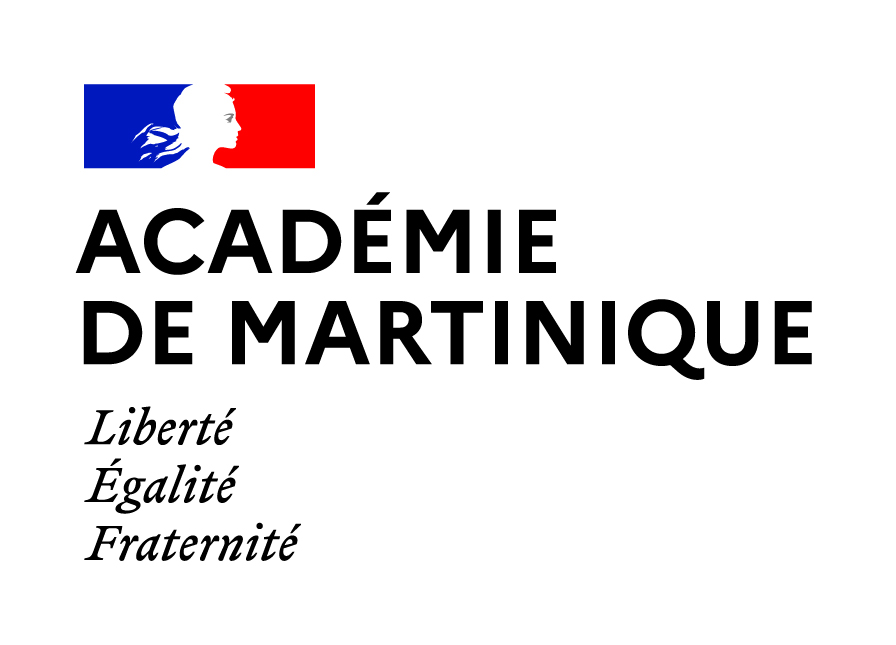 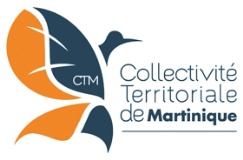 JOUR (rayer la mention inutile): JEUDI 17 Février 2021                   VENDREDI 18 Février 2021HORAIRESNOMBRE DE PARTICIPANTS (15 élèves maximum)NOMBRE DE PARTICIPANTS (15 élèves maximum)8h – 10h9h30 – 11h10h30 – 12h13h30 – 15h14h30 – 16h